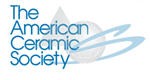 The Electronics Division Hoffman Scholarship Application Form2018 Essay Topic: 
“Tailoring Material Properties through Defect Engineering for Electronic Ceramics”Application Deadline:  May 15th annuallyFull NameFull NameEmail AddressMailing AddressMailing AddressName of Undergraduate DepartmentName of Undergraduate DepartmentUniversityUniversityTotal GPA	Science GPA	Total CreditsTotal GPA	Science GPA	Total CreditsPSAT/SAT/ACT ScoresDate of ExamExtracurricular ActivitiesExtracurricular Activities(attach additional sheets if necessary)(attach additional sheets if necessary)Faculty Advisor*Faculty Advisor*AddressAddressTelephone(	)	E-mailApplicant's SignatureDateAdvisor's SignatureDate* Essay and Recommendation letter must be emailed directly to:* Essay and Recommendation letter must be emailed directly to:Hui (Claire) Xiong    Boise State University 
    clairexiong@boisestate.edu   

   Phone:   208.426.5671   Nominations should also be sent to Erica Zimmerman at ezimmerman@ceramics.org.Hui (Claire) Xiong    Boise State University 
    clairexiong@boisestate.edu   

   Phone:   208.426.5671   Nominations should also be sent to Erica Zimmerman at ezimmerman@ceramics.org.